Пояснительная записка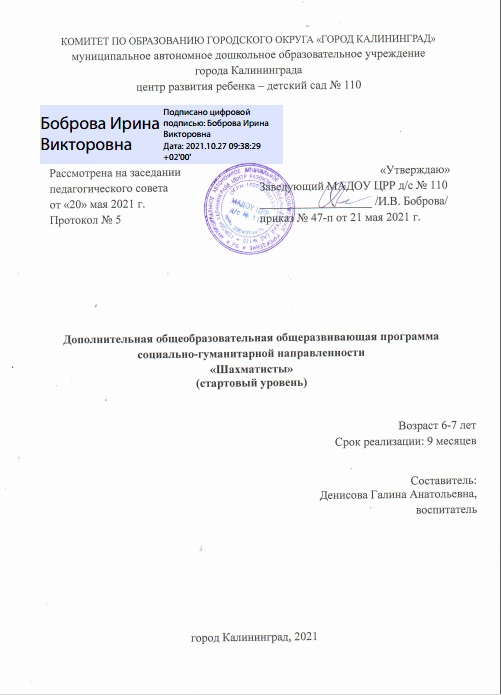 Дополнительная общеобразовательная общеразвивающая программа «Шахматисты» имеет социально-гуманитарную направленность. Актуальность программы «Шахматисты» обусловлена тем, что раннее обучение игре в шахматы способствует развитию логического мышления, воспитывает усидчивость, вдумчивость, целеустремленность. Ребенок становится собраннее, самокритичнее, привыкает самостоятельно думать, принимать решения, бороться до конца. Актуальность обучения дошкольников игре в шахматы еще и в том, что оно обеспечивает более комфортное вхождение ребенка в учебный процесс начальной школы, позволяет снизить уровень стресса, благотворно влияет на процесс обучения. Так как программа направлена на интеллектуальное развитие детей, способствует совершенствованию психических процессов, становление которых особенно активно происходит в дошкольном возрасте. Дети погружаются в особый мир, где они сами принимают решения. Ребенок понимает, что от его умения зависит результат игры, начинает сам тянуться к получению знаний.Шахматы - уникальный инструмент развития творческого мышления, мощное средство для гармоничного развития ребенка. Они сочетают в себе элементы искусства, науки и спорта. Игра развивает и дисциплинирует мысль. Шахматы - это творчество, сочетающееся со строгими правилами и широким простором для самостоятельности и выдумки.Отличительные особенности программы заключаются в том, что она составлена на основе ряда нетрадиционных методик:широкое использование в учебном процессе игры на фрагментах шахматной доски;применение нестандартных дидактических игр и заданий;детальное изучение каждой шахматной фигуры;преимущественное использование в учебном процессе игровых положений с ограниченным количеством фигур;выявление стержневой игры первого этапа обучения «Игры на уничтожение»: фигура против фигуры;разработка конкретных блоков игровых упражнений для каждой дидактической игры;индивидуальные шахматные задачи.Адресат программы. Дополнительная общеобразовательная общеразвивающая программа предназначена на детей в возрасте 6-7 лет, посещающих МАДОУ ЦРР д/с № 110.Объем и срок освоения программы.Срок освоения программы – 9 месяцев.Объем программы составляет - 36 часов.Формы обучения – очная.Особенности организации образовательного процесса: Набор детей в объединение – свободный. Программа объединения предусматривает индивидуальные, групповые, фронтальные формы работы с детьми. Состав группы 10 - 12 человек.Режим занятий, периодичность и продолжительность занятийОбщее количество часов – 36. Продолжительность занятий исчисляется в академических часах – 30 минут. Недельная нагрузка на группу – 1 час. Занятия проводятся 1 раз в неделю. Педагогическая целесообразность программы: экспериментально доказано, что дети, вовлеченные в мир шахмат, лучше успевают в школе, особенно по точным наукам. Выводы практиков свидетельствуют, что шахматная игра может занять определенное место в педагогическом процессе детского сада, так как знакомство с шахматами в столь раннем возрасте способствует развитию воображения, логического мышления, укрепляет память, учит сравнивать и предвидеть результат, планировать свою деятельность.Цель программы: дальнейшее развитие личностных и индивидуальных способностей детей дошкольного возраста путем обучения принципам шахматной игры. Задачи программы:способствовать освоению новых основных шахматных понятий (центр, партнеры, начальное положение, ход фигуры, взятие, шахматная нотация, шах, мат, пат, ничья, дебют, эндшпиль, проходная пешка, рокировка);учить играть детей без нарушений шахматных правил; обеспечить успешное овладение дошкольниками основополагающих принципов ведения шахматной партии; развивать все сферы мышления, память, внимание, наблюдательность. воображение, способствовать активизации мыслительной деятельности дошкольника;формировать мотивацию к познанию и творчеству, а также создавать условия для развития ключевых компетенций детей: коммуникативных, интеллектуальных, социальных; воспитывать усидчивость, целеустремлённость, волю, организованность, уверенность в своих силах, самостоятельность в принятии решений;прививать ребёнку желание учиться с интересом и удовольствием; развивать наглядно - действенное и наглядно - образное мышление, элементы поисковой деятельности, умение бороться до конца.Принципы отбора содержания:принцип единства развития, обучения и воспитания;принцип систематичности и последовательности;принцип доступности;принцип наглядности;принцип взаимодействия и сотрудничества;принцип комплексного подхода.Основные формы и методыЗанятия проводятся в форме совместной игровой познавательной деятельности взрослого и детей.Планируемые результаты:рост личностного, интеллектуального и социального развития ребёнка,развитие коммуникативных способностей, инициативы, самостоятельности;приобретение теоретических знаний и практических навыков в шахматной игре;освоение новых видов деятельности (дидактические игры и задания, игровые упражнения, шахматные задачи, викторины, соревнования);конечным результатом обучения считается умение сыграть по правилам шахматную партию от начала и до конца.Дети будут знать:шахматные термины: центр, партнеры, начальное положение, ход, взятие, шах, мат, пат, ничья, дебют, эндшпиль, нотация, проходная пешка, рокировка уметь:ориентироваться на шахматной доске;играть всеми фигурами с партнером;играть без нарушения шахматных правил;решать шахматные задачи, диаграммы.Способы определения усвоения программы:диагностика знаний детей, которая проводится в сентябре и мае.Механизм оценивания образовательных результатов Обследование детей проводится 2 раза в год (в сентябре и в мае месяце), результаты фиксируются в таблицу. Педагог анализирует данные по каждому ребенку, делает выводы, учитывает их в дальнейшей работе на следующий учебный год.Высокий уровень: ребенок имеет представление о «шахматном королевстве». Умеет пользоваться линейкой и тетрадью в клеточку. Умеет   быстро и правильно находить поля, вертикали и диагонали, показывая и называя их вслух. Знает, различает и называет шахматные фигуры. Знает ходы шахматных фигур и их отличия. Понимает важность первых ходов. Имеет понятие о приёмах взятия фигур. Умеет самостоятельно выполнять задания, кратко и точно выражать мысли, выполнять задания в более быстром темпе. У ребёнка развита познавательная активность, логическое мышление, воображение. Обладает навыками счёта предметов, умение соотносить количество и число. Развито зрительное восприятие, внимание, мелкая моторика рук. Умеет планировать свои действия, обдумывать их, рассуждать, искать правильный ответ. Развита ловкость и смекалка, ориентировка в пространстве, способность думать, мыслить, анализировать. Имеет понятие «шах» и «мат». Умеет записывать шахматные партии. Узнаёт и различает геометрические фигуры в различных положениях, уметь конструировать их из палочек и различных частей, уметь использовать эти фигуры для конструирования орнаментов и сюжетов.  У ребенка развито логическое мышление.Средний уровень: ребенок затрудняется в использовании линейки и тетради в клеточку, в умении   быстро и правильно находить поля, вертикали и диагонали, показывать и называть их вслух. Путает название шахматных фигур, ходы шахматных фигур и их отличия. Путает понятия «равно», «неравно», «больше», «меньше». Путается в названии геометрических фигур, в сравнении величин на основе измерения. Не всегда узнаёт и различает геометрические фигуры в различных положениях.Низкий уровень: ребенок не умеет быстро и правильно находить поля, вертикали и диагонали, показывать и называть их вслух. Не знает, не различает и не называет шахматные фигуры. Не знает ходов шахматных фигур и их отличия. Не имеет понятие «шах» и «мат». Не умеет записывать шахматные партии.Формы подведения итогов реализации программыШахматная викторина  Шахматный турнирОткрытое занятиеУчебный план(36 часов, 1 час в неделю)Содержание программыРаздел «Шахматная доска»Тема: Шахматная шкатулка. Решение шахматных задач.Цель: закрепить знания детей об основных шахматных понятиях: шахматная доска, шахматное поле, фигура, ход фигуры, взятие, начальная позиция, шахматная нотация. Продолжать развивать интерес к шахматной игре. Развивать усидчивость, внимание, память.Теоретическая часть: Отгадывание загадок и вопросов «Шахматной шкатулки».Практическая часть: Решение шахматных задач.Форма контроля: Беседа с детьми по итогам занятия.Тема: Взятие на проходе. Решение шахматных задач.Цель: познакомить с правилом «взятие на проходе», развивать внимание, способность работать по правилам, умение мыслить, находить правильное решение.Теоретическая часть: Показ, объяснение, разбор готовых игровых ситуаций.Практическая часть: Решение шахматных задач.Форма контроля: Беседа с детьми по итогам занятия.Тема: Практическое занятие.Цель: отрабатывать практические навыки, закрепить знание детей полученные на предыдущих занятиях. Воспитывать усидчивость, внимательность, умение точно рассчитывать правильные ходы.Практическая часть: Игровые поединки между детьми.Форма контроля: Беседа с детьми по итогам занятия.Раздел «Шахматные фигуры»Тема: Превращение пешки в другие фигурыЦель: знакомство с правилом превращения пешки; закрепление навыков игры в шахматы; развивать мыслительные способности, особенно умение детей, самостоятельно логически мыслить, делать выводы. Воспитывать морально-волевые качества у детей.Теоретическая часть: ознакомление обучающихся с понятием «превращение пешки». Дидактические задания и игры.Практическая часть: игровая партия с применением полученных знаний.Форма контроля: Беседа с детьми по итогам занятия.Тема: Решение шахматных задач. Разыгрывание партий между детьми.Цель: закрепить и расширить знания детей о правилах игры в шахматы. Развивать логическое мышление, внимание, умение решать шахматные задачи. Теоретическая часть: Решение шахматных задач.Практическая часть: Игровая практика.Форма контроля: Беседа с детьми по итогам занятия.Тема: Практическое занятиеЦель: отрабатывать практические навыки, закрепить знание детей полученные на предыдущих занятиях. Воспитывать усидчивость, внимательность, умение точно рассчитывать правильные ходы.Практическая часть: Игровые поединки между детьми.Форма контроля: Беседа с детьми по итогам занятия.Раздел «Начальная расстановка фигур»Тема: Начальная расстановка фигур. Дидактическая игра «Найди короткую дорогу».Цель: закреплять умения правильно и быстро расставлять фигуры на исходную позицию, развивать наблюдательность, внимание, память.Теоретическая часть: коллективный разбор определенных ситуаций на шахматной доске.Практическая часть: Дидактическая игра «Найди короткую дорогу».Форма контроля: Беседа с детьми по итогам занятия.Тема: Начальная расстановка фигур. Дидактическая игра «Найди короткую дорогу».Цель: закреплять умения правильно и быстро расставлять фигуры на исходную позицию, развивать наблюдательность, внимание, память.Теоретическая часть: коллективный разбор определенных ситуаций на шахматной доске.Практическая часть: Дидактическая игра «Найди короткую дорогу».Форма контроля: Беседа с детьми по итогам занятия.Раздел «Ходы и взятие фигур»Тема: Ничья. Разыгрывание партий между детьми.Цель: формировать представление о положении «пат», выделение отличий пата от мата. Воспитывать усидчивость, внимательность, умение точно рассчитывать правильные ходы.Теоретическая часть: Чтение сказки «Мат и пат», рассказ о позициях «мат» и «пат», вариантах ничьей. Дидактическое задание «Пат или не пат».Практическая часть: Разыгрывание партий между детьми.Форма контроля: Беседа с детьми по итогам занятия.Тема: Связка. Решение шахматных задач.Цель: ввести понятие «связка», «полная и неполная связка», «давление на связку». Теоретическая часть: Понятие «Связка». Типы связок. Дидактические задания: «Выиграй фигуру при помощи связки» и «Спасти связанную фигуру».Практическая часть: Решение шахматных задач.Форма контроля: Беседа с детьми по итогам занятия.Тема: Избавление от связки.  Разыгрывание партий между детьми.Цель: познакомить детей с методами избавления от «связки». Закреплять полученные знания посредством практических и индивидуальных заданий. Воспитывать самостоятельность мышления, настойчивость. Теоретическая часть: изучение тактических приемов избавления от связки на примере дебютных вариантов.  Классический пример освобождения от связки, осуществленный испанским священником Рюи Лопесом.Практическая часть: Игровая практика между детьми.Форма контроля: Беседа с детьми по итогам занятия.Тема: Вилка. Решение шахматных задач.Цель: познакомить с понятием «вилка». Воспитывать усидчивость, внимательность, умение точно рассчитывать правильные ходы.Теоретическая часть: Вилка конем. Пешечная вилка. Практическая часть: Решение шахматных задач.Форма контроля: Беседа с детьми по итогам занятия.Тема: Открытое нападение.  Разыгрывание шахматных партий между детьмиЦель: познакомить детей с понятием «открытое нападение». Воспитывать усидчивость, внимательность, умение точно рассчитывать правильные ходы. Учить правильно реагировать на проигрыш и победу.Теоретическая часть: Понятие «открытое нападение». Вскрытый шах. Двойной шах.  Практическая часть: Игровая практика.Форма контроля: Беседа с детьми по итогам занятия.Тема: Дебют. Мат в 2 хода (детский мат). Разыгрывание шахматных партий между детьми.Цель: Ввести понятия «дебют» и «детский мат». Учить детей предвидеть события на доске на два и более ходов.  Воспитывать усидчивость, внимательность, умение точно рассчитывать правильные ходы.Теоретическая часть: Разобрать «плохие» и «хорошие» дебюты. Разобрать комбинацию на детский мат, изучить методы защиты от детского мата. Практическая часть: игровая практика.Форма контроля: Беседа с детьми по итогам занятия.Тема: Шахматная викторина. Разыгрывание партий между детьмиЦель: Закрепить и расширить знания детей о правилах игры в шахматы. Развивать логическое мышление, внимание, умение отгадывать загадки про шахматные фигуры.Теоретическая часть: Отгадывание загадок шахматной викторины.Практическая часть: Разыгрывание партий между детьми.Форма контроля: Беседа с детьми по итогам занятия.Тема: Загадывание загадок о шахматных фигурах.Цель: закрепить и расширить знания детей о правилах игры в шахматы. Развивать логическое мышление, внимание, умение отгадывать загадки про шахматные фигуры. Теоретическая часть: Отгадывание загадок про шахматные фигуры.Практическая часть: игровая практика.Форма контроля: Беседа с детьми по итогам занятия.Тема: Партии мастеров – рассматривание диаграмм. Поединок между детьми.Цель: Вызвать у детей еще больший интерес к шахматной игре показав им образцы шахматных партий известных во всем мире шахматистов.  В процессе игровой практики развивать умение общаться с противником во время шахматной партии.Теоретическая часть: рассматривание диаграмм шахматных партий мастеров шахматной игры. Практическая часть: шахматные поединки между детьми.Форма контроля: Беседа с детьми по итогам занятия.Тема: Шахматная шкатулка. Разыгрывание партий между детьмиЦель: закреплять полученные ранее знания о шахматной игре. Учить детей правильно понимать поставленную задачу и самостоятельно решать её. Теоретическая часть: отгадывание загадок и вопросов «Шахматной шкатулки».Практическая часть: выполнение правил игры в шахматных партиях между детьми.Форма контроля: Беседа с детьми по итогам занятия.Тема: Нотация шахматной доски. Разыгрывание партий между детьмиЦель: Познакомить детей с шахматной нотацией, запись положения фигур на шахматной доске. Воспитывать уверенность в себе.Теоретическая часть: сказка о мальчике Феномен. В.Г. Гришин «Малыши играют в шахматы».Практическая часть: Разыгрывание партий между детьмиФорма контроля: Беседа с детьми по итогам занятия.Тема: Сокращенное написание шахматных фигур. Разыгрывание партий между детьмиЦель: упражнять детей в чтении и воспроизведении парий на шахматной доске. Развивать зрительную память. Воспитывать уверенность в своих силах. Теоретическая часть: правила шахматной игры с записью. Практическая часть: Разыгрывание партий между детьми.Форма контроля: Беседа с детьми по итогам занятия.Тема: Запись расположения шахматных фигур на доске. Разыгрывание партий между детьми.Цель: продолжать учить детей записывать шахматные ходы. Развивать мелкую моторику руки. Воспитывать аккуратность при выполнении задания.Теоретическая часть: как записать шахматную партию, шахматная игра с записью.Практическая часть: Разыгрывание партий между детьми.Форма контроля: Беседа с детьми по итогам занятия.Тема: Запись шахматных ходов. Практические занятия. Разыгрывание шахматных партий между детьми.Цель: развивать интерес к шахматным баталиям, внимание. Развивать зрительную память, закреплять полученные знания в поединках между детьми.Практическая часть: Работа в тетради, тренировочные упражнения. Разыгрывание шахматных партий между детьми.Форма контроля: Беседа с детьми по итогам занятия.Тема: Волшебный квадрат. Разыгрывание шахматных партий между детьми.Цель: формировать представления о волшебном квадрате, который король использует в игре. Развивать способность думать, мыслить, рассуждать и анализировать. Активизировать словарь.Теоретическая часть: Рассказ о волшебном квадрате, который король использует в игре. Практическая часть: Разыгрывание шахматных партий между детьми.Форма контроля: Беседа с детьми по итогам занятияТема: Разыгрывание шахматных партий между детьми.Цель: отрабатывать практические навыки в шахматных партиях. Развивать творческое мышление, интеллект, логическое мышление.Практическая часть: Разыгрывание шахматных партий между детьми.Форма контроля: Беседа с детьми по итогам занятияТема: Шахматная шкатулка – викторина на закрепление этических правил поведения шахматиста. Практические задания.Цель: учить детей отвечать на вопросы шахматной шкатулки. Развивать смекалку, внимание, память, творческое мышление.Практическая часть: выполнение практических заданий.Форма контроля: Беседа с детьми по итогам занятия.Тема: Разыгрывание шахматных партий между детьми.Цель: отрабатывать практические навыки в шахматных партиях. Развивать творческое и логическое мышление, интеллект, способность работать по правилам, умение мыслить, находить правильное решение, отстаивать свое мнение.Практическая часть: Разыгрывание шахматных партий между детьми.Форма контроля: Беседа с детьми по итогам занятияТема: Шахматный диктант «Запись ходов». Поединки между детьми.Цель: оценить и закрепить умение детей записывать шахматные ходы. Развивать мелкую моторику руки. Воспитывать аккуратность при выполнении задания. Теоретическая часть: Инструктаж по проведению шахматного диктанта.Практическая часть: работа в тетради. Игровая практика: поединки между детьми.Форма контроля: Беседа с детьми по итогам занятияТема: Решение шахматных задач (диаграммы). Поединки между детьми.Цель: закрепить знания детей о правилах игры в шахматы. Развивать логическое мышление, внимание, умение решать шахматные задачи. Отрабатывать практические навыки в процессе шахматных поединков.Теоретическая часть: Упражнять детей в решении шахматных задач (диаграммы).Практическая часть: Поединки между детьми.Форма контроля: Беседа с детьми по итогам занятияТема: Решение шахматных задач. Поединки между детьми.Цель: закрепить знания детей о правилах игры в шахматы. Развивать логическое мышление, внимание, умение решать шахматные задачи. Отрабатывать практические навыки в процессе шахматных поединков.Теоретическая часть: Упражнять детей в решении шахматных задач.Практическая часть: Поединки между детьми.Форма контроля: Беседа с детьми по итогам занятияТема: Тестирование: выбери правильный вариант. Поединки между детьми.Цель: Оценить уровень овладения шахматной игрой. Воспитывать усидчивость, внимательность, умение точно рассчитывать правильные ходы. Учить правильно реагировать на проигрыш и победу.Теоретическая часть: Инструктаж о проведении тестирования.Практическая часть: Поединки между детьми.Форма контроля: Беседа с детьми по итогам занятияТема: Шахматная шкатулка.  Поединки с детьми.Цель: закреплять знания детей, полученные на предыдущих занятиях. Воспитывать усидчивость, внимательность, умение точно рассчитывать правильные ходы.Теоретическая часть: Отгадывание заданий, загадок и вопросов из шахматной шкатулки.Практическая часть: Отработка практических навыков шахматной игры в поединках между детьми.Форма контроля: Беседа с детьми по итогам занятияТема: Графический диктант: как ходят фигуры. Разыгрывание шахматных партий между детьми.Цель: оценить знания детей по теме «Ходы шахматных фигур». Развивать зрительную память, закреплять полученные знания в поединках между детьми.Теоретическая часть: Инструктаж по проведению графического диктантаПрактическая часть: Работа в тетрадях. Практические упражнения. Разыгрывание шахматных партий между детьми.Форма контроля: Беседа с детьми по итогам занятияТема: Практическое задание: поставь вилку конем. Разыгрывание партий между детьми.Цель: закрепить знания детей в практических упражнениях о термине «вилка в шахматах». В процессе игровой практики развивать умение общаться с противником во время шахматной партии.Теоретическая часть: Повторение знаний детей о двойном ударе, который наносит конь или пешка. Одновременное нападение на две и более фигуры соперника.Практическая часть: Игровая практика: разыгрывание партий между детьми.Форма контроля: Беседа с детьми по итогам занятияТема: Поединки между детьми.Цель: Развивать интерес у детей к шахматным баталиям, внимание, упражнять в счете. Формировать умение планировать свою деятельность и осуществлять самоконтроль и самооценку.Практическая часть: игровая практика. Форма контроля: Беседа с детьми по итогам занятияКАЛЕНДАРНЫЙ УЧЕБНЫЙ ГРАФИК 1.   Аудиторные занятияНачало учебного года - 1 сентября 2021 года      Окончание учебного года – 31 мая 2022 годаПродолжительность учебного года (аудиторные занятия) – 36 недель  2. Продолжительность летнего периода Начало периода - 1 июня 2022 годаОкончание периода – 31 августа 2022 года 3. Комплектование групп – с 1 сентября по 1октября 2021г.4.  Календарь аудиторных и внеаудиторных занятий5.  Объем образовательной нагрузкиКоличество максимальной аудиторной нагрузки на одну группу 1 час в неделю, что составляет 36 часов в год. Занятия проводятся по подгруппам в соответствии с расписанием, утвержденным заведующим МАДОУ ЦРР д/с № 110.6.  Родительские собрания проводятся в группах не реже двух раз в год.Организационно-педагогические условия реализации программыМатериально-техническое обеспечение Для реализации образовательного процесса необходимо светлое, просторное помещение с мебелью, соответствующий возрастным особенностям ребенка. Должно быть, место для проведения подвижных игр. В кабинете должна быть доска с мелом, шкафы для хранения методических пособий, дидактического материала, игрушки, календарь, часы. Реализация программы «Шахматисты для детей 5-6 лет» требует наличия следующего оборудования:дидактические игры для обучения игре в шахматы;наглядные пособия (альбомы, портреты выдающихся шахматистов, тренировочные диаграммы, иллюстрации, фотографии);демонстрационная настенная магнитная доска с комплектами шахматных фигур;настольные шахматы разных видов;шахматные столы;шахматные часы.Кадровое обеспечениеПедагог дополнительного образования, реализующий данную программу, должен иметь высшее профессиональное образование или среднее профессиональное образование в области, соответствующей профилю кружка, без предъявления требований к стажу работы, либо высшее профессиональное образование или среднее профессиональное образование и дополнительное профессиональное образование по направлению «Образование и педагогика» без предъявления требований к стажу работы.Методическое обеспечениеНачальный курс по обучению игре в шахматы максимально доступен и прост. Важное значение при изучении шахматного курса имеет специально организованная игровая деятельность, использование приёма обыгрывания учебных заданий, создание игровых ситуаций. В игровой форме дети вводятся в мир шахмат: знакомятся с историей развития шахмат. В простой и доходчивой форме рассказывается о шахматных фигурах, «волшебных» свойствах и загадочных особенностях доски. «Чтобы переваривать знания, надо поглощать их с аппетитом» - любил повторять А. Франс. Поэтому в программе широко используются шахматные сказки, ребусы, загадки, шарады, занимательные задачи и викторины.На занятиях шахматами применяются педагогические приёмы и методы:Словесный метод - вопрос ответ. Такая форма как вопрос-ответ учит детей быстро реагировать, способствует концентрации памяти и внимания, развивает логическое мышление. Данный метод используется на всех этапах обучения для всех возрастных групп.Наглядный метод – при котором происходит показ иллюстраций, наглядных пособий Игровые методы и творческие задания. Закрепление знаний и навыков в игровых формах повышает интерес к обучению, помогает сосредоточиться, благотворно влияет на эмоциональное состояние ребёнка и способствует раскрытию способностей.Метод обобщения. Этот метод является достаточно интересным на занятиях. Происходит активизация опыта ребёнка, закрепление полученных знаний. Метод используется на всех этапах обучения для всех возрастных групп.Метод оценки (друг друга) и самооценки – когда происходит рефлексия (анализ действий сверстников и самого себя и сравнение своего поведения и образа мыслей с поведением и образом мыслей остальных).Метод детского творчества – применяя этот метод на занятиях, следует исходить из специфики детской аудитории, из многоплановости занятия, из необходимости формирования творческих проявлений у всех обучающихся.Поисковый метод применяется педагогом на всех этапах обучения и предоставляет детям возможности самостоятельного поиска путей решения, поставленной задачи.Список литературыНормативные правовые акты:Конвенция о правах ребёнка.Конституция Российской Федерации.Федеральный закон «Об образовании в Российской Федерации» от 29.12.2012 г. №273-ФЗ. Приказ Министерства просвещения Российской Федерации от 9.11.2018 г. № 196 «Об утверждении порядка организации и осуществления образовательной деятельности по дополнительным общеобразовательным программам».Концепция развития дополнительного образования детей в Российской Федерации до 2020 года. Постановление Главного государственного санитарного врача Российской Федерации от 30.06.2020 № 16 "Об утверждении санитарно-эпидемиологических правил СП 3.1/2.4 3598-20 "Санитарно-эпидемиологические требования к устройству, содержанию и организации работы образовательных организаций и других объектов социальной инфраструктуры для детей и молодежи в условиях распространения новой коронавирусной инфекции (COVID-19)" (Зарегистрирован 03.07.2020 № 58824) Для педагога:Авербах Ю. Шахматы для самых маленьких//Шахматы. -2009. -№ 3-12.Венгер Л.А., Дьяченко О.М. Игры и упражнения по развитию умственных способностей у детей дошкольного возраста. - М., 1989.Венгер Л.А., Мухина B.C. Психология. - М., 1988.Гришин В.Г. Малыши играют в шахматы. - М., 1991.Давайте поиграем/Под ред. А.А.Столяра. - М., 2010.Давыдов В.В., Эльконин Д.Б. Особенности психического развития детей 5-6 лет. -М., 2010.Зак А.З. Различие в мышлении детей. - М., 1992.Зак В.Г., Длуголенский Я.Н. Я играю в шахматы. - С.-Пб., 2004.Костров В, Давлетов Д. Шахматы для детей и родителей. - С.-Пб., 1997.Красильникова Г. Игры в шахматы в работе с дошкольниками // Дошкольное воспитание. -2003. - № 4.Михайлова З.А. Игровые занимательные задачи для дошкольников. - М., 2010.Подъяков Н.Н., Сохин В.А. Умственное воспитание детей дошкольного возраста. -М., 2010.Сорокина А.И. Дидактические игры в детском саду. - М., 2010.Сухин И.Г. Приключения в шахматной стране. - М., 2001. Шиндор Н. Шахматы - игра королей // Обруч. -1999. -№ 5№ТемаТемаКоличество часовКоличество часовКоличество часов№ТемаТемаВсегоТеорияПрактикаРаздел «Шахматная доска»Раздел «Шахматная доска»Раздел «Шахматная доска»Раздел «Шахматная доска»Раздел «Шахматная доска»Раздел «Шахматная доска»1Шахматная шкатулка. Решение шахматных задач.Шахматная шкатулка. Решение шахматных задач.10,50,52Взятие на проходе. Решение шахматных задач.Взятие на проходе. Решение шахматных задач.10,50,53Практическое занятие.Практическое занятие.101Раздел «Шахматные фигуры»Раздел «Шахматные фигуры»Раздел «Шахматные фигуры»Раздел «Шахматные фигуры»Раздел «Шахматные фигуры»Раздел «Шахматные фигуры»4Превращение пешки в другие фигурыПревращение пешки в другие фигуры10,50,55Решение шахматных задач.Разыгрывание партий между детьми.Решение шахматных задач.Разыгрывание партий между детьми.10,50,56Практическое занятиеПрактическое занятие101Раздел «Начальная расстановка фигур»Раздел «Начальная расстановка фигур»Раздел «Начальная расстановка фигур»Раздел «Начальная расстановка фигур»Раздел «Начальная расстановка фигур»Раздел «Начальная расстановка фигур»7-87-8Начальная расстановка фигур. Дидактическая игра «Найди короткую дорогу».211Раздел «Ходы и взятие фигур»Раздел «Ходы и взятие фигур»Раздел «Ходы и взятие фигур»Раздел «Ходы и взятие фигур»Раздел «Ходы и взятие фигур»Раздел «Ходы и взятие фигур»99Ничья. Разыгрывание партий между детьми.10,50,51010Связка. Решение шахматных задач.10,50,51111Избавление от связки. Разыгрывание партий между детьми.10,50,51212Вилка. Решение шахматных задач.10,50,51313Открытое нападение.  Разыгрывание шахматных партий между детьми10,50,51414Дебют. Мат в 2 хода (детский мат).Разыгрывание шахматных партий между детьми. 10,50,51515Шахматная викторина. Разыгрывание партий между детьми. 10,50,51616Загадывание загадок о шахматных фигурах.10,50,51717Партии мастеров – рассматривание диаграмм. Поединок между детьми.10,50,51818Шахматная шкатулка. Разыгрывание партий между детьми10,50,51919Нотация шахматной доски.Разыгрывание партий между детьми10,50,52020Сокращенное написание шахматных фигур. Разыгрывание партий между детьми. 10,50,52121Запись расположения шахматных фигур на доске. Разыгрывание партий между детьми.10,50,522-2322-23Запись шахматных ходов. Практические занятия. Разыгрывание шахматных партий между детьми.20,51,52424Волшебный квадрат. Разыгрывание шахматных партий между детьми.1012525Разыгрывание шахматных партий между детьми1012626Шахматная шкатулка – викторина на закрепление этических правил поведения шахматиста. Практические задания.10127-2827-28Разыгрывание шахматных партий между детьми.2022929Шахматный диктант «Запись ходов». Поединки между детьми. 1013030Решение шахматных задач (диаграммы). Поединки между детьми.1013131Решение шахматных задач. Поединки между детьми.1013232Тестирование: выбери правильный вариант. Поединки между детьми.1013333Шахматная шкатулка  Поединки с детьми.1013434Графический диктант: как ходят фигуры.Разыгрывание шахматных партий между детьми1013535Практическое задание: поставь вилку конем. Разыгрывание партий между детьми.1013636Поединки между детьми.101ИТОГОИТОГОИТОГО3610261 полугодие1 полугодиеЗимние праздники2 полугодие2 полугодиеМониторингВсего аудиторных недельЛетний период16недель01.09 – 24.12.202125.12.2021 – 09.01.202210.01.2022 –31.05.202220недель01.10-31.10.202113.05. -31.05.202236недель01.06.2022 – 31.08.2022